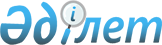 "2018 – 2020 жылдарға арналған аудандық бюджет туралы" Мойынқұм аудандық мәслихатының 2017 жылғы 21 желтоқсандағы №19-3 шешіміне өзгерістер енгізу туралыЖамбыл облысы Мойынқұм аудандық мәслихатының 2018 жылғы 26 қарашадағы № 32-2 шешімі. Жамбыл облысы Әділет департаментінде 2018 жылғы 29 қарашада № 3996 болып тіркелді
      РҚАО-ның ескертпесі.

      Құжаттың мәтінінде түпнұсқаның пунктуациясы мен орфографиясы сақталған.
      Қазақстан Республикасының 2008 жылғы 4 желтоқсандағы Бюджет кодексінің 109 бабына, "Қазақстан Республикасындағы жергілікті мемлекеттік басқару және өзін-өзі басқару туралы" Қазақстан Республикасының 2001 жылғы 23 қаңтардағы Заңының 6-бабына және "2018-2020 жылдарға арналған облыстық бюджет туралы" Жамбыл облыстық мәслихатының 2017 жылғы 11 желтоқсандағы № 18-3 шешіміне өзгерістер енгізу туралы" Жамбыл облыстық мәслихаттың 2018 жылғы 19 қарашадағы 28-4 шешіміне (нормативтік құқықтық актілерді мемлекеттік тіркеу тізілімінде № 3984 болып тіркелген) сәйкес аудандық мәслихат ШЕШІМ ҚАБЫЛДАДЫ:
      1. "2018-2020 жылдарға арналған аудандық бюджет туралы" Мойынқұм аудандық мәслихатының 2017 жылғы 21 желтоқсандағы № 19-3 шешіміне (нормативтік құқықтық актілерді мемлекеттік тіркеу тізілімінде № 3651 болып тіркелген, 2018 жылдың 5 қаңтарда аудандық "Мойынқұм таңы" газетінде жарияланған) келесі өзгерістер енгізілсін:
      1 тармақта:
      1) тармақшада:
      "6 982 828" деген сандары "6 965 481" деген сандарымен ауыстырылсын;
      "1 380 463" деген сандары "1 381 411" деген сандарымен ауыстырылсын;
      "7 244" деген сандары "8 874" деген сандарымен ауыстырылсын;
      "10 615" деген сандары "8 037" деген сандарымен ауыстырылсын;
      "5 584 506" деген сандары "5 567 159" деген сандарымен ауыстырылсын;
      2) тармақшада:
      "7 048 475" деген сандары "7 031 128" деген сандарымен ауыстырылсын.
      Аталған шешімнің 1, 5 қосымшалары осы шешімнің 1, 2 қосымшаларына сәйкес жаңа редакцияда мазмұндалсын.
      2. Осы шешімнің орындалуына бақылау және интернет-ресурстарында жариялауды аудандық мәслихаттың аумақтың экономикалық дамуы, бюджет және жергілікті салықтар, өнеркәсіп салаларын, ауыл шаруашылығы мен кәсіпкерлік салаларын дамыту, аумақтық құрылыс, жер учаскесін сатып алу туралы жобаларын қарау, қоршаған ортаны қорғау мәселелері жөніндегі тұрақты комиссиясына жүктелсін.
      3. Осы шешім әділет органдарында мемлекеттік тіркеуден өткен күннен бастап күшіне енеді және 2018 жылдың 1 қаңтарынан бастап қолданысқа енгізіледі. 2018 жылға арналған Мойынқұм аудандық бюджеті 2018 жылға арналған ауылдық округтарының бюджеттік бағдарламалары тізбесі
      мың теңге
					© 2012. Қазақстан Республикасы Әділет министрлігінің «Қазақстан Республикасының Заңнама және құқықтық ақпарат институты» ШЖҚ РМК
				
      Аудандық мәслихат 

Аудандық мәслихат

      сессиясының төрағасы 

хатшысы

      Н. Саурыков 

Ш. Исабеков
Мойынқұм аудандық мәслихатының
2018 жылғы 26 қарашадағы № 32-2
шешіміне 1 қосымшаМойынқұм аудандық мәслихатының
2017 жылғы 21 желтоқсандағы
№ 19-3 шешіміне 1 қосымша
Санаты
Санаты
Санаты
Санаты
Санаты
Сомасы, мың теңге
Сыныбы 
Сыныбы 
Сыныбы 
Сыныбы 
Сомасы, мың теңге
Ішкі сыныбы
Ішкі сыныбы
Ішкі сыныбы
Атауы
1
2
3
4
4
5
1. КІРІСТЕР
1. КІРІСТЕР
6965481
1
Салықтық түсімдер
Салықтық түсімдер
1381411
01
Табыс салығы
Табыс салығы
186848
2
Жеке табыс салығы
Жеке табыс салығы
186848
03
Әлеуметтiк салық
Әлеуметтiк салық
150880
1
Әлеуметтік салық
Әлеуметтік салық
150880
04
Меншiкке салынатын салықтар
Меншiкке салынатын салықтар
976291
1
Мүлiкке салынатын салықтар
Мүлiкке салынатын салықтар
916230
3
Жер салығы
Жер салығы
3332
4
Көлiк құралдарына салынатын салық
Көлiк құралдарына салынатын салық
55629
5
Бірыңғай жер салығы
Бірыңғай жер салығы
1100
05
Тауарларға, жұмыстарға және қызметтерге салынатын iшкi салықтар
Тауарларға, жұмыстарға және қызметтерге салынатын iшкi салықтар
31763
2
Акциздер
Акциздер
4074
3
Табиғи және басқа да ресурстарды пайдаланғаны үшiн түсетiн түсiмдер
Табиғи және басқа да ресурстарды пайдаланғаны үшiн түсетiн түсiмдер
21400
4
Кәсiпкерлiк және кәсiби қызметтi жүргiзгенi үшiн алынатын алымдар
Кәсiпкерлiк және кәсiби қызметтi жүргiзгенi үшiн алынатын алымдар
5558
5
Ойын бизнесіне салық
Ойын бизнесіне салық
731
07
Басқа да салықтар
Басқа да салықтар
30693
1
Басқа да салықтар
Басқа да салықтар
30693
08
Заңдық маңызы бар әрекеттерді жасағаны және (немесе) оған уәкілеттігі бар мемлекеттік органдар немесе лауазымды адамдар құжаттар бергені үшін алынатын міндетті төлемдер
Заңдық маңызы бар әрекеттерді жасағаны және (немесе) оған уәкілеттігі бар мемлекеттік органдар немесе лауазымды адамдар құжаттар бергені үшін алынатын міндетті төлемдер
4936
1
Мемлекеттік баж
Мемлекеттік баж
4936
2
Салықтық емес түсiмдер
Салықтық емес түсiмдер
8874
01
Мемлекеттік меншіктен түсетін кірістер
Мемлекеттік меншіктен түсетін кірістер
1344
1
Мемлекеттік кәсіпорындардың таза кірісі бөлігінің түсімдері
Мемлекеттік кәсіпорындардың таза кірісі бөлігінің түсімдері
44
5
Мемлекеттік меншігіндегі мүлікті жалға беруден түсетін кірістер
Мемлекеттік меншігіндегі мүлікті жалға беруден түсетін кірістер
1282
7
Мемлекеттік бюджеттен берілген кредиттер бойынша сыйақылар
Мемлекеттік бюджеттен берілген кредиттер бойынша сыйақылар
18
04
Мемлекеттік бюджеттен қаржыландырылатын, сондай-ақ Қазақстан Республикасы Ұлттық Банкінің бюджетінен (шығыстар сметасынан) қамтылатын және қаржыландырылатын мемлекеттік мекемелер салатын айыппұлдар, өсімпұлдар, санкциялар, өндіріп алулар
Мемлекеттік бюджеттен қаржыландырылатын, сондай-ақ Қазақстан Республикасы Ұлттық Банкінің бюджетінен (шығыстар сметасынан) қамтылатын және қаржыландырылатын мемлекеттік мекемелер салатын айыппұлдар, өсімпұлдар, санкциялар, өндіріп алулар
2967
1
Мұнай секторы ұйымдарынан түсетін түсімдерді қоспағанда, мемлекеттік бюджеттен қаржыландырылатын, сондай-ақ Қазақстан Республикасы Ұлттық Банкінің бюджетінен (шығыстар сметасынан) қамтылатын және қаржыландырылатын мемлекеттік мекемелер салатын айыппұлдар, өсімпұлдар, санкциялар, өндіріп алулар
Мұнай секторы ұйымдарынан түсетін түсімдерді қоспағанда, мемлекеттік бюджеттен қаржыландырылатын, сондай-ақ Қазақстан Республикасы Ұлттық Банкінің бюджетінен (шығыстар сметасынан) қамтылатын және қаржыландырылатын мемлекеттік мекемелер салатын айыппұлдар, өсімпұлдар, санкциялар, өндіріп алулар
2967
06
Басқа да салықтық емес түсiмдер
Басқа да салықтық емес түсiмдер
4563
1
Басқа да салықтық емес түсiмдер
Басқа да салықтық емес түсiмдер
4563
3
Негізгі капиталды сатудан түсетін түсімдер
Негізгі капиталды сатудан түсетін түсімдер
8037
01
Мемлекеттік мекемелерге бекітілген мемлекеттік мүлікті сату
Мемлекеттік мекемелерге бекітілген мемлекеттік мүлікті сату
1649
1
Мемлекеттік мекемелерге бекітілген мемлекеттік мүлікті сату
Мемлекеттік мекемелерге бекітілген мемлекеттік мүлікті сату
1649
03
Жердi және материалдық емес активтердi сату
Жердi және материалдық емес активтердi сату
6388
1
Жерді сату
Жерді сату
3500
2
Материалдық емес активтерді сату
Материалдық емес активтерді сату
2888
 4
Трансферттердің түсімдері
Трансферттердің түсімдері
5567159
 02
Мемлекеттік басқарудың жоғары тұрған органдарынан түсетін трансферттер
Мемлекеттік басқарудың жоғары тұрған органдарынан түсетін трансферттер
5567159
2
Облыстық бюджеттен түсетін трансферттер
Облыстық бюджеттен түсетін трансферттер
5567159
Функционалдық топ 
Функционалдық топ 
Функционалдық топ 
Функционалдық топ 
Сомасы, мың теңге
Әкiмшiсi
Әкiмшiсi
Әкiмшiсi
Сомасы, мың теңге
Бағдарлама
Бағдарлама
Сомасы, мың теңге
Атауы
Сомасы, мың теңге
1
2
3
4
5
2. ШЫҒЫНДАР
7031128
01
Жалпы сипаттағы мемлекеттiк қызметтер 
553902
112
Аудан (облыстық маңызы бар қала) мәслихатының аппараты
23136
001
Аудан (облыстық маңызы бар қала ) мәслихатының қызметін қамтамасыз ету жөніндегі қызметтер
21452
003
Мемлекеттік органның күрделі шығыстары
1684
122
Аудан (облыстық маңызы бар қала) әкімінің аппараты
210901
001
Аудан (облыстық маңызы бар қала) әкімінің қызметін қамтамасыз ету жөніндегі қызметтер
160719
003
Мемлекеттік органның күрделі шығыстары
50182
123
Қаладағы аудан, аудандық маңызы бар қала, кент, ауыл , ауылдық округ әкімінің аппараты
235817
001
Қаладағы аудан, аудандық маңызы бар қаланың, кент, ауыл, ауылдық округ әкімінің қызметін қамтамасыз ету жөніндегі қызметтер
230017
022
Мемлекеттік органның күрделі шығыстары
5800
452
Ауданның (облыстық маңызы бар қаланың) қаржы бөлімі
29424
001
Ауданның (облыстық маңызы бар қаланың) бюджетін орындау және коммуналдық меншігін басқару саласындағы мемлекеттік саясатты іске асыру жөніндегі қызметтер
21271
003
Салық салу мақсатында мүлікті бағалауды жүргізу
799
010
Жекешелендіру, коммуналдық меншікті басқару, жекешелендіруден кейінгі қызмет және осыған байланысты дауларды реттеу
178
018
Мемлекеттік органның күрделі шығыстары
4611
113
Жергілікті бюджеттерден берілетін ағымдағы нысаналы трансферттер
2565
453
Ауданның (облыстық маңызы бар қаланың) экономика және бюджеттік жоспарлау бөлімі
21061
001
Экономикалық саясатты, мемлекеттік жоспарлау жүйесін қалыптастыру және дамыту саласындағы мемлекеттік саясатты іске асыру жөніндегі қызметтер
20444
004
Мемлекеттік органның күрделі шығыстары
617
458
Ауданның (облыстық маңызы бар қаланың) тұрғын үй-коммуналдық шаруашылығы, жолаушылар көлігі және автомобиль жолдары бөлімі
19581
001
Жергілікті деңгейде тұрғын үй-коммуналдық шаруашылығы, жолаушылар көлігі және автомобиль жолдары саласындағы мемлекеттік саясатты іске асыру жөніндегі қызметтер
15083
013
Мемлекеттік органның күрделі шығыстары
4108
113
Жергілікті бюджеттерден берілетін ағымдағы нысаналы трансферттер
390
494
Ауданның (облыстық маңызы бар қаланың) кәсіпкерлік және өнеркәсіп бөлімі
13982
001
Жергілікті деңгейде кәсіпкерлікті және өнеркәсіпті дамыту саласындағы мемлекеттік саясатты іске асыру жөніндегі қызметтер
10342
003
Мемлекеттік органның күрделі шығыстары
3640
02
Қорғаныс
19198
122
Аудан (облыстық маңызы бар қала) әкімінің аппараты
2813
005
Жалпыға бірдей әскери міндетті атқару шеңберіндегі іс-шаралар
2813
122
Аудан (облыстық маңызы бар қала) әкімінің аппараты
16385
006
Аудан (облыстық маңызы бар қала) ауқымындағы төтенше жағжайлардың алдын алу және оларды жою
16385
03
Қоғамдық тәртіп, қауіпсіздік, құқықтық, сот, қылмыстық-атқару қызметі
5000
458
Ауданның (облыстық маңызы бар қаланың) тұрғын үй-коммуналдық шаруашылығы, жолаушылар көлігі және автомобиль жолдары бөлімі
5000
021
Елді мекендерде жол қозғалысы қауіпсіздігін қамтамасыз ету
5000
04
Бiлiм беру
4058785
464
Ауданның (облыстық маңызы бар қаланың) білім бөлімі
577854
009
Мектепкедейінгі тәрбие мен оқыту ұйымдарының қызметін қамтамасыз ету
172999
024
Мектепке дейінгі білім беру ұйымдарында мемлекеттік білім беру тапсырыстарын іске асыруға аудандық маңызы бар қала, ауыл, кент, ауылдық округ бюджеттеріне берілетін ағымдағы нысаналы трансферттер
203168
040
Мектепке дейінгі білім беру ұйымдарында мемлекеттік білім беру тапсырысын іске асыруға
201687
464
Ауданның (облыстық маңызы бар қаланың) білім бөлімі
3036915
003
Жалпы білім беру
2747790
006
Балаларға қосымша білім беру
289125
465
Ауданның (облыстық маңызы бар қаланың) дене шынықтыру және спорт бөлімі
59711
017
Балалар мен жасөспірімдерге спорт бойынша қосымша білім беру
59711
466
Ауданның (облыстық маңызы бар қаланың) сәулет, қала құрылысы және құрылыс бөлімі
147839
021
Бастауыш, негізгі орта және жалпы орта білім беру объектілерін салу және реконструкциялау
147839
464
Ауданның (облыстық маңызы бар қаланың) білім бөлімі
236466
001
Жергілікті деңгейде білім беру саласындағы мемлекеттік саясатты іске асыру жөніндегі қызметтер
16885
004
Ауданның ( облыстық маңызы бар қаланың) мемлекеттік білім беру мекемелерінде білім беру жүйесін ақпараттандыру
9000
005
Ауданның (областық маңызы бар қаланың) мемлекеттік білім беру мекеме-лер үшін оқулықтар мен оқу-әдiстемелiк кешендерді сатып алу және жеткізу
70040
007
Аудандық (қалалалық) ауқымдағы мектеп олимпиадаларын және мектептен тыс іс-шараларды өткiзу
9000
012
Мемлекеттік органның күрделі шығыстары
1000
015
Жетім баланы (жетім балаларды) және ата-аналарының қамқорынсыз қалған баланы (балаларды) күтіп-ұстауға қамқоршыларға (қорғаншыларға) ай сайынға ақшалай қаражат төлемі
6062
029
Балалар мен жасөспірімдердің психикалық денсаулығын зерттеу және халыққа психологиялық-медициналық-педагогикалық консультациялық көмек көрсету
19249
067
Ведомстволық бағыныстағы мемлекеттік мекемелерінің және ұйымдарының күрделі шығыстары
105230
06
Әлеуметтiк көмек және әлеуметтiк қамсыздандыру
365244
451
Ауданның (облыстық маңызы бар қаланың) жұмыспен қамту және әлеуметтік бағдарламалар бөлімі
69249
005
Мемлекеттік атаулы әлеуметтік көмек
68925
057
Атаулы мемлекеттік әлеуметтік көмек алушылар болып табылатын жеке тұлғаларды телевизиялық абоненттiк жалғамалармен қамтамасыз ету
324
451
Ауданның (облыстық маңызы бар қаланың) жұмыспен қамту және әлеуметтік бағдарламалар бөлімі
236646
002
Жұмыспен қамту бағдарламасы
151787
004
Ауылдық жерлерде тұратын денсаулық сақтау, білім беру, әлеуметтік қамтамасыз ету, мәдениет, спорт және ветеринар мамандарына отын сатып алуға Қазақстан Республикасының заңнамасына сәйкес әлеуметтік көмек көрсету
10182
007
Жергілікті өкілетті органдардың шешімі бойынша мұқтаж азаматтардың жекелеген топтарына әлеуметтік көмек
5731
010
Үйден тәрбиеленіп оқытылатын мүгедек балаларды материалдық қамтамасыз ету
1241
014
Мұқтаж азаматтарға үйде әлеуметтік көмек көрсету
9105
017
Оңалтудың жеке бағдарламасына сәйкес мұқтаж мүгедектерді міндетті гигиеналық құралдармен қамтамасыз ету, қозғалуға қиындығы бар бірінші топтағы мүгедектерге жеке көмекшінің және есту бойынша мүгедектерге қолмен көрсететін тіл маманының қызметтерін ұсыну
26730
023
Жұмыспен қамту орталықтарының қызметін қамтамасыз ету
31870
451
Ауданның (облыстық маңызы бар қаланың) жұмыспен қамту және әлеуметтік бағдарламалар бөлімі
59349
001
Жергілікті деңгейдехалық үшін әлеуметтік бағдарламаларды жұмыспен қамтуды қамтамасыз етуді іске асыру саласындағы мемлекеттік саясатты іске асыру жөніндегі қызметтер
42777
011
Жәрдемақыларды және басқада әлеуметтік төлемдерді есептеу, төлеу мен жеткізу бойынша қызметтерге ақы төлеу
568
021
Мемлекеттік органның күрделі шығыстары
380
050
ҚазақстанРеспубликасындамүгедектердіңқұқықтарынқамтамасызетужәнеөмірсүрусапасынжақсартужөніндегі 2012 - 2018 жылдарға арналған іс-шаралар жоспарын іске асыру
4266
067
Ведомстволық бағыныстағы мемлекеттік мекемелер мен ұйымдардың күрделі шығыстары
7845
113
Жергілікті бюджеттерден берілетін ағымдағы нысаналы трансферттер
3513
07
Тұрғын үй-коммуналдық шаруашылық
821869
458
Ауданның (облыстық маңызы бар қаланың) тұрғын үй-коммуналдық шаруашылығы, жолаушылар көлігі және автомобиль жолдары бөлімі
209948
012
Сумен жабдықтау және су бұру жүйесінің жұмыс істеуі
209948
466
Ауданның (облыстық маңызы бар қаланың) сәулет, қала құрылысы және құрылыс бөлімі
472315
058
Елді мекендердегі сумен жабдықтау және су бұру жүйелерін дамыту
472315
123
Қаладағы аудан, аудандық маңызы бар қала, кент, ауыл , ауылдық округ әкімінің аппараты
13092
008
Елді мекендердегі көшелерді жарықтандыру
11568
009
Елді мекендердің санитариясын қамтамасыз ету
1284
011
Елді мекендерді абаттандыру мен көгалдандыру
240
458
Ауданның (облыстық маңызы бар қаланың) тұрғын үй-коммуналдық шаруашылығы, жолаушылар көлігі және автомобиль жолдары бөлімі
126514
018
Елді мекендерді абаттандыру мен көгалдандыру
126514
08
Мәдениет, спорт, туризм және ақпараттық кеңістiк
265789
455
Ауданның (облыстық маңызы бар қаланың) мәдениет және тілдерді дамыту бөлімі
91688
003
Мәдени-демалыс жұмысын қолдау
91688
465
Ауданның (облыстық маңызы бар қаланың) дене шынықтыру және спорт бөлімі
14919
001
Жергілікті деңгейде дене шынықтыру және спорт саласындағы мемлекеттік саясатты іске асыру жөніндегі қызметтер
8925
004
Мемлекеттік органның күрделі шығыстары
210
005
Ұлттық және бұқаралық спорт түрлерін дамыту
1000
006
Аудандық (облыстық маңызы бар қалалық) деңгейде спорттық жарыстар өткізу
1530
007
Әртүрлi спорт түрлерi бойынша аудан (облыстық маңызы бар қала) құрама командаларының мүшелерiн дайындау және олардың облыстық спорт жарыстарына қатысуы
2044
032
Ведомствалық бағыныстағы мемлекеттік мекемелер мен ұйымдардың күрделі шығыстары
1210
455
Ауданның (облыстық маңызы бар қаланың) мәдениет және тілдерді дамыту бөлімі
41220
006
Аудандық (қалалық) кiтапханалардың жұмыс iстеуi
41220
456
Ауданның (облыстық маңызы бар қаланың) ішкі саясат бөлімі
31000
002
Мемлекеттік ақпараттық саясат жүргізу жөніндегі қызметтер
31000
455
Ауданның (облыстық маңызы бар қаланың) мәдениет және тілдерді дамыту бөлімі
37477
001
Жергілікті деңгейде тілдерді және мәдениетті дамыту саласындағы мемлекеттік саясатты іске асыру жөніндегі қызметтер
14045
010
Мемлекеттік органның күрделі шығыстары
570
032
Ведомстволық бағыныстағы мемлекеттік мекемелерінің және ұйымдарының күрделі шығыстары
22862
456
Ауданның (облыстық маңызы бар қаланың) ішкі саясат бөлімі
49485
001
Жергілікті деңгейде ақпарат, мемлекеттілікті нығайту және азаматтардың әлеуметтік сенімділігін қалыптастыру саласында мемлекеттік саясатты іске асыру жөніндегі қызметтер
18262
003
Жастар саясаты саласындағы іс-шараларды iске асыру
29803
006
Мемлекеттік органдардың күрделі шығыстары
1210
032
Ведомстволық бағыныстағы мемлекеттік мекемелерінің және ұйымдарының күрделі шығыстары
210
10
Ауыл, су, орман, балық шаруашылығы, ерекше қорғалатын табиғи аумақтар, қоршаған ортаны және жануарлар дүниесін қорғау, жер қатынастары
281577
462
Ауданның (облыстық маңызы бар қаланың) ауыл шаруашылығы бөлімі
33048
001
Жергілікті деңгейде ауыл шаруашылығы саласындағы мемлекеттік саясатты іске асыру жөніндегі қызметтер
17385
006
Мемлекеттік органдардың күрделі шығыстары
4210
113
Жергілікті бюджеттерден берілетін ағымдағы нысаналы трансферттер
11453
466
Ауданның (облыстық маңызы бар қаланың) сәулет, қала құрылысы және құрылыс бөлімі
724
010
Ауыл шаруашылық объектілерін дамыту
724
473
Ауданның (облыстық маңызы бар қаланың) ветеринария бөлімі
191787
001
Жергілікті деңгейде ветеринария саласындағы мемлекеттік саясатты іске асыру жөніндегі қызметтер
20337
003
Мемлекеттік органның күрделі шығыстары
38639
005
Мал көмінділерінің (биотермиялық шұңқырлардың) жұмыс істеуін қамтамасыз ету
1500
006
Ауру жануарларды санитарлық союды ұйымдастыру
1184
007
Қаңғыбас иттер мен мысықтарды аулауды және жоюды ұйымдастыру
4000
008
Алып қойылатын және жойылатын ауру жануарлардың, жануарлардан алынатын өнімдер мен шикізаттың құнын иелеріне өтеу
1790
009
Жануарлардың энзоотиялық аурулары бойынша ветеринариялық іс-шараларды жүргізу
6498
010
Ауыл шаруалығы жануарларын сәйкестендіру жөніндегі іс-шараларды өткізу
13700
011
Эпизоотияға қарсы іс-шаралар жүргізу
104139
463
Ауданның (облыстық маңызы бар қаланың) жер қатынастары бөлімі
28545
001
Аудан (облыстық маңызы бар қала) аумағында жер қатынастарын реттеу саласындағы мемлекеттік саясатты іске асыру жөніндегі қызметтер
21252
007
Мемлекеттік органның күрделі шығыстары
7293
462
Ауданның (облыстық маңызы бар қаланың) ауыл шаруашылығы бөлімі
27473
099
Мамандарға әлеуметтік қолдау көрсету жөніндегі шараларды іске асыру
27473
11
Өнеркәсіп, сәулет, қала құрылысы және құрылыс қызметі
26583
466
Ауданның (облыстық маңызы бар қаланың) сәулет, қала құрылысы және құрылыс бөлімі
26583
001
Құрылыс, облыс қалаларының, аудандарының және елді мекендерінің сәулеттік бейнесін жақсарту саласындағы мемлекеттік саясатты іске асыру және ауданның (облыстық маңызы бар қаланың) аумағын оңтайла және тиімді қала құрылыстық игеруді қамтамасыз ету жөніндегі қызметтер 
25713
015
Мемлекеттік органның күрделі шығыстары
870
12
Көлiк және коммуникация
321662
458
Ауданның (облыстық маңызы бар қаланың) тұрғын үй-коммуналдық шаруашылығы, жолаушылар көлігі және автомобиль жолдары бөлімі
277080
023
Автомобиль жолдарының жұмыс істеуін қамтамасыз ету
277080
458
Ауданның (облыстық маңызы бар қаланың) тұрғын үй-коммуналдық шаруашылығы, жолаушылар көлігі және автомобиль жолдары бөлімі
44582
037
Әлеуметтік маңызы бар қалалық (ауылдық), қала маңындағы және аудан ішілік қатынастар бойынша жолаушылар тасымалдаларын субсидиялау
44582
13
Басқалар
27102
123
Қаладағы аудан, аудандық маңызы бар қала, кент, ауыл , ауылдық округ әкімінің аппараты
10219
040
 Өңірлерді дамытудың 2020 жылға дейінгі бағдарламасы шеңберінде өңірлерді экономикалық дамытуға жәрдемдесу бойынша шараларды іске асыру
10219
452
Ауданның (облыстық маңызы бар қаланың) қаржы бөлімі
16883
012
Ауданның (облыстық маңызы бар қаланың) жергілікті атқарушы органының резерві
16883
14
Борышқа қызмет көрсету
37
452
Ауданның (облыстық маңызы бар қаланың) қаржы бөлімі
37
013
Жергілікті атқарушы органдардың облыстық бюджеттен қарыздар бойынша сыйақылар мен өзге де төлемдерді төлеу бойынша борышына қызмет көрсету
37
15
Трансферттер
284380
452
Аудандық (облыстық маңызы бар қаланың) қаржы бөлімі
284380
006
Нысаналы пайдаланылмаған (толық пайдаланылмаған) трансферттерді қайтару
4
024
Заңнаманы өзгертуге байланысты жоғары тұрған бюджеттің шығындарын өтеуге төменгі тұрған бюджеттен ағымдағы нысаналы трансферттер
172651
038
Субвенциялар
91725
051
Жергілікті өзін-өзі басқару органдарына берілетін трансферттер
20000
3. Таза бюджеттік кредиттеу
62373
Бюджеттік кредиттер
91050
10
Ауыл, су, орман, балық шаруашылығы, ерекше қорғалатын табиғи аумақтар, қоршаған ортаны және жануарлар дүниесін қорғау, жер қатынастары
91050
462
Ауданның (облыстық маңызы бар қаланың) ауыл шаруашылығы бөлімі
91050
008
Мамандарды әлеуметтік қолдау шараларын іске асыру үшін бюджеттік кредиттер
91050
Санаты
Санаты
Санаты
Санаты
Санаты
Сомасы, мың теңге
Сыныбы 
Сыныбы 
Сыныбы 
Сыныбы 
Сомасы, мың теңге
Ішкісыныбы
Ішкісыныбы
Ішкісыныбы
Сомасы, мың теңге
Атауы
Атауы
Сомасы, мың теңге
5
Бюджеттік кредиттерді өтеу
28677
01
Бюджеттік кредиттерді өтеу
28677
1
1
Мемлекеттік бюджеттен берілген бюджеттік кредиттерді өтеу
28677
Функционалдық топ 
Функционалдық топ 
Функционалдық топ 
Функционалдық топ 
Сомасы, мың теңге
Әкiмшiсi
Әкiмшiсi
Әкiмшiсi
Сомасы, мың теңге
Бағдарлама
Бағдарлама
Сомасы, мың теңге
Атауы
Сомасы, мың теңге
4.Қаржы активтерімен жасалатын операциялар бойынша сальдо
0
Қаржы активтерін сатып алу
0
Функционалдық топ 
Функционалдық топ 
Функционалдық топ 
Функционалдық топ 
Сомасы, мың теңге
Әкiмшiсi
Әкiмшiсi
Әкiмшiсi
Сомасы, мың теңге
Бағдарлама
Бағдарлама
Сомасы, мың теңге
Атауы
Сомасы, мың теңге
Мемлекеттің қаржы активтерін сатудан түсетін түсімдер
0
Атауы
Сомасы, мың теңге
5. Бюджет тапшылығы 
-128020
6. Бюджет тапшылығын қаржыландыру 
128020
Санаты
Санаты
Санаты
Санаты
Сомасы, мың теңге
Сыныбы
Сыныбы
Сыныбы
Сомасы, мың теңге
Ішкі сыныбы
Ішкі сыныбы
Сомасы, мың теңге
Атауы
Сомасы, мың теңге
7
Қарыздар түсімдері
91050
01
Мемлекеттік ішкі қарыздар
91050
2
Қарыз алу келісім-шарттары
91050
Функционалдық топ 
Функционалдық топ 
Функционалдық топ 
Функционалдық топ 
Сомасы, мың теңге
Әкiмшiсi
Әкiмшiсi
Әкiмшiсi
Сомасы, мың теңге
Бағдарлама
Бағдарлама
Сомасы, мың теңге
Атауы
Сомасы, мың теңге
16
Қарыздарды өтеу
28677
452
Ауданның (облыстық маңызы бар қаланың) қаржы бөлімі
28677
008
Жергілікті атқарушы органның жоғары тұрған бюджет алдындағы борышын өтеу
28677
Санаты
Санаты
Санаты
Санаты
Сомасы, мың теңге
Сыныбы
Сыныбы
Сыныбы
Сомасы, мың теңге
Ішкі сыныбы
Ішкі сыныбы
Сомасы, мың теңге
Атауы
Сомасы, мың теңге
8
Бюджет қаражатының пайдаланылатын қалдықтары
65647
01
Бюджет қаражаты қалдықтары
65647
01
Бюджет қаражатының бос қалдықтары
65647Мойынқұм аудандық мәслихатының
2018 жылғы 26 қарашадағы
№ 32-2 шешіміне 2 қосымшаМойынқұм аудандық мәслихатының
2017 жылғы 21 желтоқсандағы
№ 19-3 шешіміне 5 қосымша
№
Атауы
001 "Қаладағы аудан, аудандық маңызы бар қаланың, кент, ауыл, ауылдық округ әкімінің қызметін қамтамасыз ету жөніндегі қызметтер
008 Елді мекендердегі көшелерді жарықтандыру
009 "Елді мекен дердің санитариясын қамтамасыз ету"
011 Елді мекендерді абаттандыру мен көгалдандыру
022 Мемлекеттік органның күрделі шығыстары
040 Өңірлерді дамытудың 2020 жылға дейінгі бағдарламасы шеңберінде өңірлерді экономикалық дамытуға жәрдемдесу бойынша шараларды іске асыру
1
"Ұланбел ауылдық округі әкімі аппараты" коммуналдық мемлекеттік мекемесі
17624
1843
214
810
1224
2
"Қарабөгет ауылдық округі әкімі аппараты коммуналдық мемлекеттік мекемесі
22674
1752
170
240
450
1581
3
"Қылышбай ауылдық округі әкімі аппараты" коммуналдық мемлекеттік мекемесі
16290
730
170
450
990
4
"Жамбыл ауылдық округі әкімі аппараты" коммуналдық мемлекеттік мекемесі
17210
1000
210
0
5
"Қызылтал ауылдық округі әкімі аппараты" коммуналдық мемлекеттік мекемесі
24205
800
200
610
1180
6
"Биназар ауылдық округі әкімі аппараты" коммуналдық мемлекеттік мекемесі
24800
2000
610
1530
7
"Хантау ауылдық округі әкімі аппараты" коммуналдық мемлекеттік мекемесі
16457
550
170
945
770
8
"Мирный ауылдық округі әкімі аппараты" коммуналдық мемлекеттік мекемесі
17206
602
460
816
9
"Ақсүйек ауылдық округі әкімі аппараты" коммуналдық мемлекеттік мекемесі
17800
628
625
25
10
"Мыңарал ауылдық округі әкімі аппараты" коммуналдық мемлекеттік мекемесі
18138
1163
120
210
699
11
"Ақбақай ауылдық округі әкімі аппараты" коммуналдық мемлекеттік мекемесі
14150
240
210
913
12
"Қызылотау ауылдық округі әкімі аппараты" коммуналдық мемлекеттік мекемесі
23463
500
240
210
491
Барлығы:
230017
11808
1284
240
5800
10219